О внесении изменения в Положение о проведении конкурса на замещение вакантной должности муниципальной службы в администрации Урмарского муниципального округа Чувашской РеспубликиВ соответствии с Федеральным законом от 02.03.2007 № 25-ФЗ «О муниципальной службе в Российской Федерации» Собрание депутатов Урмарского муниципального округа  Чувашской Республики  решило:Внести в Положение о проведении конкурса на замещение вакантной должности муниципальной службы в администрации Урмарского муниципального округа Чувашской Республики, утвержденное решением Собрания депутатов Урмарского  муниципального округа от 09.12.2022 № С -6/8, следующее изменения:1.Слова по тексту «отдел кадровой работы» заменить словами «сектор кадровой работы отдела правового и кадрового обеспечения»2. Пункт 2.1. изложить в следующей редакции:«2.1. Право на участие в конкурсе имеют граждане Российской Федерации, граждане иностранных государств - участников международных договоров Российской Федерации, в соответствии с которыми иностранные граждане имеют право находиться на муниципальной службе, достигшие возраста 18 лет, но не достигшие предельного возраста - 65 лет, владеющие государственным языком Российской Федерации, соответствующие квалификационным требованиям, установленным в соответствии с Законом Чувашской Республики от 05.10.2007 № 62 «О муниципальной службе в Чувашской Республике» для замещения должностей муниципальной службы, при отсутствии обстоятельств, указанных в статье 13 Федерального закона от 02.03.2007 № 25-ФЗ «О муниципальной службе в Российской Федерации», в статье 11  Федерального закона от 14.07.2022 № 255-ФЗ «О контроле за деятельностью лиц, находящихся под иностранным влиянием» в качестве ограничений, связанных с муниципальной службой.».3. Пункт 2.1 дополнить подпунктом 12 следующего содержания:«12) приобретения муниципальным служащим статуса иностранного агента.».4. Настоящее решение вступает в силу после его официального опубликования.Председатель Собрания депутатовУрмарского муниципального округа Чувашской Республики 					            Ю.А. ИвановГлава Урмарского муниципального округа Чувашской Республики 			             	            В.В.ШигильдеевКошельков Олег Михайлович8(835-44) 2-16-10СОБРАНИЕ  ДЕПУТАТОВ УРМАРСКОГО МУНИЦИПАЛЬНОГО ОКРУГА ЧУВАШСКОЙ РЕСПУБЛИКИПЕРВОГО СОЗЫВАРЕШЕНИЕ20.06.2023  №  С-13/5пос.Урмары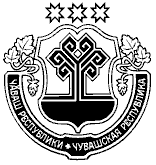 Ч+ВАШ РЕСПУБЛИКИН ВАРМАР  МУНИЦИПАЛЛĂ ОКРУГĔН  ПĔРРЕМĔШ СУЙЛАВРИ  ДЕПУТАЧ/СЕН  ПУХĂВĔЙЫШ+НУ20.06.2023   №  С-13/5Вармар поселок\